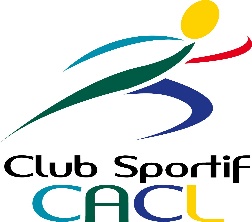    Foulées de l’Amitié    Louis LIGOUREAUDimanche 11 février 2018De 9h à 12h Domaine du Manet - Centre de loisirs41, avenue du Plan de l'Église 78180 Montigny-le-BretonneuxPlan d’accès : cliquez iciParking obligatoire : 41 et 43, avenue du plan de l'Eglise-78180 Montigny-le-BretonneuxPlaces limitées, covoiturage préconisé, offres et demandes cliquez iciAccès réservé seulement aux inscrits (visiteurs compris)A l’intérieur d’une épreuve ouverte à tous, nous invitons les salariés et leur famille (*conjoints, enfants et ascendants) du Groupe Crédit Agricole à s’inscrire et à constituer avec leurs collègues des équipes pour participer aux courses suivantes :Lot à chaque participant etCourse N°1 :				coupe à la première femme 	 Challenge Annie FORESTcoupe au premier homme    	Challenge Brigitte BATTEUXCourse n°2 :				coupe au premier 		Challenge Louis LIGOUREAUChallenge de la FAMILLE :	   	remis à la famille ayant le plus de participants à l’arrivée (conjoint, descendants et ascendants dans leurs courses respectives). En cas d’égalité le classement des plus jeunes départagera).              Challenge par Equipe (entité) :		attribué à la première équipe classée par addition des places, des 3 premiers arrivants toutes catégories confondues dans chacune des épreuves 1 & 2. Challenge du Nombre (entité):    	pour l’Equipe ayant le plus grand nombre d’athlètes classés. Impératif: 		Inscription préalable des participants et accompagnateurs ou visiteursCes challenges ne seront attribués que si 3 équipes sont inscrites dans chacun des challenges.Les Challenges Famille et Nombre incluent les 4 épreuves.Un salarié peut participer aux 3 challenges par équipe à condition de préciser son appartenance lors de l’inscription (entité, famille).Indispensable : 	Licence athlétisme ou certificat médical de moins d’un an : « non contre-indication à la pratique du sport (ou course à pied ou athlétisme) en compétition.     Athlé Courses hors stade                                                                                      Club Sportif CACL - Athlé Courses hors stadeBC 400-01 –  2 avenue de Paris 94800 Villejuif     TEL. 01 42 95 41 76                                                    E-Mail : cscacl.athle@hotmail.fr                                              BULLETIN D’ENGAGEMENT – cross 11/02/2018Entité *:Adresse :Contact :Tél :                                                   Mèl :Famille :                                              Engagement 6€,  gratuit pour ceux né en 2003 et après par courrier (avec les justificatifs) avant le mardi 6 février 2017pris en charge par la section CSCACL Athlé Course hors stade pour ses adhérentsvoir règlement du cross ouvert à tous :http://cscacl-athle.e-monsite.com    avec précisions sur les moyens d’accès et les catégoriesJ’atteste l’exactitude des renseignements ci-dessus, reconnais avoir pris connaissance du règlement et m’engage à m’y conformer Signature****Entité : nom de l’équipe (CASA , CACIB, LCL, AMUNDI….) pour les classements**en absence de licence, un certificat médical de moins d’un an mentionnant : « non contre-indication à la pratique du sport (ou athlétisme) en compétition » doit être fourni ou mention visiteur.N°CatégoriesDistance (environ)Heure départ1Femmes :    Juniors, Espoirs                  Seniors, MastersHommes :   Cadets, Juniors, M3, M4, M5 9 h 302Hommes :   Espoirs, Seniors, M1, M210 h 153Femmes : Minimes et  CadettesHommes : Minimes2100 m11 h 054Mixte : Poussins, Benjamins1100 m11 h 055Ecole athlétisme sans classement (2009 à 2011)500 m11 h 20N° CourseN° deLICENCE *NOM PRENOMDate de naissanceCatégorieSexeF ou HEntité*